   Ξεκινά με ενθουσιασμό για μια ακόμη χρονιά η Καλοκαιρινή Εκστρατεία Ανάγνωσης και Δημιουργικότητας 2018, που σχεδιάζεται και οργανώνεται από την Εθνική Βιβλιοθήκη της Ελλάδος και υλοποιείται από το Δίκτυο Ελληνικών Βιβλιοθηκών. Το θέμα της νέας εκστρατείας είναι: «Αγαπημένα δεδομένα: παρατηρώ και μετρώ τον κόσμο». Από τις 20 Ιουνίου έως τις 7 Σεπτεμβρίου 2018, η Δημόσια Κεντρική Βιβλιοθήκη Λάρισας «Κωνσταντίνος Κούμας» ως μέλος του Δικτύου Ελληνικών Βιβλιοθηκών, προσκαλεί παιδιά, ηλικίας 4 έως 14 ετών να πάρουν μέρος στην Καλοκαιρινή Εκστρατεία Ανάγνωσης 2018 και στα δημιουργικά εργαστήρια που θα πραγματοποιηθούν στον χώρο της Βιβλιοθήκης (28ης Οκτωβρίου 9).  Στα εργαστήρια αυτά η Βιβλιοθήκη θα μεταμορφωθεί  σε εργοστάσιο δεδομένων. Μέσα στη Βιβλιοθήκη, που αποτελεί τον ιδανικό χώρο για έρευνα και παρατήρηση, τα παιδιά θα μετρήσουν και θα καταγράψουν δεδομένα τόσο από τον κόσμο του παρελθόντος, όσο και από τον σύγχρονο, ενώ θα μάθουν να προστατεύουν και τα πολύτιμα προσωπικά δεδομένα τους μέσα στο Διαδίκτυο. Οι αριθμοί και τα δεδομένα θα γίνουν αντικείμενο καταγραφών και μετρήσεων από τα παιδιά - ερευνητές, τα οποία καλούνται να παρατηρήσουν στοιχεία της καθημερινότητάς τους, δηλαδή δεδομένα που αφορούν τις προσωπικές τους συνήθειες, αλλά και πληροφορίες που είναι κρυμμένες στη φύση, στο χώμα, στο νερό, στον κόσμο των μελισσών. Το μαγικό αυτό ταξίδι στον κόσμο των αριθμών και των πληροφοριών θα αποτυπώνεται στο προσωπικό ημερολόγιο που θα τους προσφέρει η  Βιβλιοθήκη. Μέσα από την Εκστρατεία αυτή, πέρα από τη χαρά της δημιουργίας και της κοινωνικοποίησης, θα ανακαλύψουν τη μαγεία των μικρών πραγμάτων που τους περιβάλλουν και τον τρόπο με τον οποίο οι αριθμοί και τα δεδομένα μετατρέπονται σε αφήγηση, εικόνα και εν τέλει ερμηνεία.   Σας επισυνάπτουμε το πρόγραμμα με τις  δράσεις της Καλοκαιρινής Εκστρατείας Ανάγνωσης και Δημιουργικότητας 2018 που θα πραγματοποιηθούν στη Δημόσια Κεντρική Βιβλιοθήκη Λάρισας «Κωνσταντίνος Κούμας». Παρακαλούμε  όπως ενημερώσετε τα σχολεία της αρμοδιότητάς σας. Οι δράσεις δεν έχουν κόστος συμμετοχής, είναι όμως απαραίτητη έγκυρη δήλωση ενδιαφέροντος. Περισσότερες πληροφορίες και διευκρινίσεις στη διεύθυνση της Βιβλιοθήκης 28ης Οκτωβρίου 9 και στο τηλέφωνο: 2410531973 (κ. Γκουντουβά Βάγια).   						Η Προϊσταμένη της Βιβλιοθήκης				      Γεωργία Τσιάνα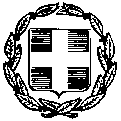 ΕΛΛΗΝΙΚΗ ΔΗΜΟΚΡΑΤΙΑΥΠΟΥΡΓΕΙΟ ΠΑΙΔΕΙΑΣ ΕΡΕΥΝΩΝ KAI ΘΡΗΣΚΕΥΜΑΤΩΝΕΛΛΗΝΙΚΗ ΔΗΜΟΚΡΑΤΙΑΥΠΟΥΡΓΕΙΟ ΠΑΙΔΕΙΑΣ ΕΡΕΥΝΩΝ KAI ΘΡΗΣΚΕΥΜΑΤΩΝΕΛΛΗΝΙΚΗ ΔΗΜΟΚΡΑΤΙΑΥΠΟΥΡΓΕΙΟ ΠΑΙΔΕΙΑΣ ΕΡΕΥΝΩΝ KAI ΘΡΗΣΚΕΥΜΑΤΩΝ		Λάρισα 11/6/2018		    	ΑΠ: 223		Λάρισα 11/6/2018		    	ΑΠ: 223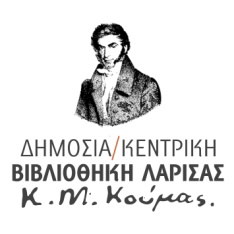 ΔΗΜΟΣΙΑ ΚΕΝΤΡΙΚΗ ΒΙΒΛΙΟΘΗΚΗ ΛΑΡΙΣΑΣ«ΚΩΝΣΤΑΝΤΙΝΟΣ ΚΟΥΜΑΣ»Προς:Προς:-Περιφερειακή Δ/νση Εκπαίδευσης Θεσσαλίας-Σχολεία της Α/θμιας και Β/θμιας  Εκπαίδευσης ΛάρισαςΤαχ. Δ/νση: 28ης Οκτωβρίου 9Τ.Κ. – Πόλη: 412 23 ΛάρισαΠληροφορίες: Γεωργία ΤσιάναΤηλέφωνο: 2410533390 – 2410531973Fax: 2410549390E-mail: dkblkk@otenet.grΤαχ. Δ/νση: 28ης Οκτωβρίου 9Τ.Κ. – Πόλη: 412 23 ΛάρισαΠληροφορίες: Γεωργία ΤσιάναΤηλέφωνο: 2410533390 – 2410531973Fax: 2410549390E-mail: dkblkk@otenet.grΤαχ. Δ/νση: 28ης Οκτωβρίου 9Τ.Κ. – Πόλη: 412 23 ΛάρισαΠληροφορίες: Γεωργία ΤσιάναΤηλέφωνο: 2410533390 – 2410531973Fax: 2410549390E-mail: dkblkk@otenet.gr	Θέμα: «Καλοκαιρινή Εκστρατεία Ανάγνωσης και Δημιουργικότητας 2018»	Θέμα: «Καλοκαιρινή Εκστρατεία Ανάγνωσης και Δημιουργικότητας 2018»	Θέμα: «Καλοκαιρινή Εκστρατεία Ανάγνωσης και Δημιουργικότητας 2018»	Θέμα: «Καλοκαιρινή Εκστρατεία Ανάγνωσης και Δημιουργικότητας 2018»	Θέμα: «Καλοκαιρινή Εκστρατεία Ανάγνωσης και Δημιουργικότητας 2018»